               KARTA KWALIFIKACYJNA UCZESTNIKA WYPOCZYNKU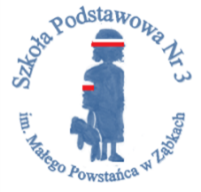                         INFORMACJA ORGANIZATORA WYPOCZYNKU                           1.FORMA WYPOCZYNKU: LATO  W MIEŚCIE  2019 - PÓŁKOLONIE2. ADRES PLACÓWKI : SZKOŁA PODSTAWOWA NR3 IM. MAŁEGO POWSTAŃCA W ZĄBKACH; UL. KOŚCIELNA 2,  05-091 ZĄBKI   3. CZAS TRWANIA WYPOCZYNKU :  OD 24.06.2019 R.  DO 28.06.2019 R.                                                                  OD 01.07.2019 R   DO 05.07.2019 R.             ______________________________________________________WNIOSEK RODZICÓW/PRAWNYCH OPIEKUNÓW    O SKIEROWANIE DZIECKA NA WYPOCZYNEK 	Imię i nazwisko dziecka ..............................................................................Pesel.............................................................................................................Nazwa i adres szkoły .................................................. klasa ........................Imiona i nazwiska rodziców : nr telefonu , adres zamieszkania.1. ………………………………………………………………………………………………………………………………………………………………………2. .............................................................................................................................................................................................................................................................. Zobowiązuję  się  do  uiszczenia  kosztów pobytu dziecka w wysokości: ……..     6.Informacja o specjalnych potrzebach edukacyjnych uczestnika wypoczynku,                           w szczególności o potrzebach wynikających z niepełnosprawności, niedostosowania społecznego lub zagrożenia niedostosowaniem społecznym..............................................................................................................................................................................................................................................................................................................     7. Istotne dane o stanie zdrowia uczestnika wypoczynku, rozwoju psychofizycznym                  i stosowanej diecie (np. na co uczestnik jest uczulony, jak znosi jazdę samochodem, czy przyjmuje stale leki i w jakich dawkach, czy nosi aparat ortodontyczny lub okulary)..............................................................................................................................................................................................................................................................................................................    8.  Zeznanie podatkowe –do wglądu osoby przyjmującej kartę zgłoszeniową.Potwierdzenie przyjmującego ………………………………(podpis kierownika)II. Zgłoszenie dziecka na wyjazdy organizowane przez SP3 w Ząbkach  w ramach  akcji „ LATO  W MIEŚCIE 2019”(zaznaczyć wycieczki)I TYDZIEŃII TYDZIEŃIII. Zgłoszenie dziecka na obiady w szkole (obiady w okresie od 24.06.2019r. do 
27.06.2019r. oraz 01.07.2019r. do 04.07.2018r. )  łączny koszt obiadów to 28 zł za 4 dni (obiad drugie danie).IV. Zgłoszenie dziecka na „ LATO  w mieście” w SP3 ul. Kościelna 2 (zajęcia w świetlicy)V. Upoważniam do odbioru mojego dziecka …...................................................................... następujące osoby: Proszę podać imię i nazwisko, numer dokumentu tożsamości oraz numer telefonu1……………………………………………………………………………………………2……………………………………………………………………………………………Wyrażam zgodę na przetwarzanie moich danych osobowych podanych przeze mnie w niniejszym „Upoważnieniu do odbioru dziecka ze szkoły podczas akcji LATO W MIEŚCIE” w celu weryfikacji mojej tożsamości przy odbiorze dziecka - …........................................................ ze świetlicy. Zostałem poinformowany/a o możliwości wycofania zgody w każdym momencie, bez negatywnych konsekwencji dla mnie, a wycofanie zgody może nastąpić przez złożenie przeze mnie stosownego oświadczenia.                                                                                                                                                                                        ………………………………………                                                                                            (czytelny podpis osoby upoważnionej) Wyrażam zgodę na kontaktowanie się ze mną na podany przeze mnie numer telefonu w sprawach dotyczących odbioru dziecka - …................................................................... ze świetlicy. Zostałem poinformowany/a o możliwości wycofania zgody w każdym momencie, bez negatywnych konsekwencji dla mnie, a wycofanie zgody może nastąpić przez złożenie przeze mnie stosownego oświadczenia.                                                                                       …………………………………….                                                                                  (czytelny podpis osoby upoważnionej) Wyrażam zgodę na przetwarzanie moich danych osobowych podanych przeze mnie w niniejszym „Upoważnieniu do odbioru dziecka ze szkoły podczas akcji LATO W MIEŚCIE” w celu weryfikacji mojej tożsamości przy odbiorze dziecka - …........................................................ ze świetlicy. Zostałem poinformowany/a o możliwości wycofania zgody w każdym momencie, bez negatywnych konsekwencji dla mnie, a wycofanie zgody może nastąpić przez złożenie przeze mnie stosownego oświadczenia.                                                                                                                                                                                        ………………………………………                                                                                            (czytelny podpis osoby upoważnionej)2. Wyrażam zgodę na kontaktowanie się ze mną na podany przeze mnie numer telefonu w sprawach dotyczących odbioru dziecka - …................................................................... ze świetlicy. Zostałem poinformowany/a o możliwości wycofania zgody w każdym momencie, bez negatywnych konsekwencji dla mnie, a wycofanie zgody może nastąpić przez złożenie przeze mnie stosownego oświadczenia.                                                                                       …………………………………….                                                                                  (czytelny podpis osoby upoważnionej) Pouczenie: Szkoła Podstawowa Nr 3 im. Małego Powstańca w Ząbkach działając z poszanowaniem sposobów wykonywania władzy rodzicielskiej i sprawowania pieczy nad dzieckiem dopuszcza możliwość odbioru dziecka przez osoby niepełnoletnie, które ukończyły 13 lat. W przypadku powierzenia przez szkołę dziecka osobie niepełnoletniej zgodnie z oświadczeniem woli rodziców pełną odpowiedzialność za zdrowie i bezpieczeństwo dziecka ponoszą rodzice/opiekunowie prawni. Dodatkowo informujemy, iż zgodnie z art. 43 ust. 1 ustawy z dn. 20 czerwca 1997 r. - Prawo o ruchu drogowym (Dz. U z 2017 r. poz. 1260 j.t.) dziecko w wieku do lat 7, poza strefą zamieszkania, może korzystać z drogi publicznej tylko pod opieką osoby, która osiągnęła co najmniej 10 lat. Narażenie dziecka na niebezpieczeństwo podlega odpowiedzialności karnej. W przypadku obaw pracowników szkoły, że osoba upoważniona nie zapewni dziecku pełnego bezpieczeństwa szkoła zastrzega możliwość wzywania rodziców do wskazania innej osoby, wobec której nie będzie miała w/w wątpliwości. Jednocześnie informujemy, iż zdolność do wykonywania czynności prawnych posiadają osoby powyżej 13 roku życia. Oznacza to brak zdolności do bycia podmiotem upoważnienia i realizacji tego uprawnienia w przypadku osób poniżej 13 roku życia. Administratorem danych osobowych zawartych w „Upoważnieniu do odbioru dziecka ze szkoły podczas akcji LATO W MIEŚCIE ” jest Szkoła Podstawowa nr 3 im. Małego Powstańca w Ząbkach, z siedzibą przy ul. Kościelnej 2 (filią przy ul. Powstańców 60b), 05-091 Ząbki. Dane przetwarzane są wyłącznie w celu potwierdzenia tożsamości osób upoważnionych do odbioru dziecka ze świetlicy oraz w celach kontaktowych. Osoba, której dane są przetwarzane ma prawo dostępu do ich treści oraz możliwość ich poprawiania. Dane nie będą ujawniane innym odbiorcom, z wyjątkiem 2 podmiotów uprawnionych na podstawie odrębnych przepisów. Podanie danych jest dobrowolne, aczkolwiek nie podanie ich może skutkować niemożnością odbioru dziecka przez osoby inne niż rodzice/opiekunowie prawni dziecka. Obowiązek informacyjny wynikający z art. 13 Rozporządzenia Parlamentu Europejskiego i Rady (EU) 2016/679 z dnia 27 kwietnia 2016 r. zostaje spełniony poprzez zamieszczenie informacji na stronie internetowej szkoły. W sprawach związanych  z ochroną danych osobowych można kontaktować się pod numerem telefonu: 783-220-250 VI. Oświadczenie o samodzielnym powrocie dziecka które ukończyło 7 latZezwalam na  samodzielny powrót mojego dziecka……………………………………..    ze szkoły po zakończeniu zajęć prowadzonych w ramach akcji „LATO W MIEŚCIE” zgodnie                            z poniższym harmonogramem:Jednocześnie oświadczam, że przejmuję pełną odpowiedzialność za zdrowie i bezpieczeństwo dziecka z chwilą opuszczenia przez nie szkoły. Pouczenie: Szkoła Podstawowa Nr 3 im. Małego Powstańca w Ząbkach działając z poszanowaniem sposobów wykonywania władzy rodzicielskiej i sprawowania pieczy nad dzieckiem dopuszcza możliwość samodzielnego powrotu dziecka ze szkoły/świetlicy szkolnej zgodnie z przepisami dotyczącymi ruchu drogowego.  W przypadku wyrażenia woli dotyczącej samodzielnego powrotu dziecka ze szkoły/świetlicy szkolnej pełną odpowiedzialność za zdrowie i bezpieczeństwo dziecka ponoszą rodzice/prawni opiekunowie. Dodatkowo informujemy, iż zgodnie z art. 43 ust. 1 ustawy z dnia 20 czerwca 1997 r. – Prawo o ruchu drogowym (Dz. U. z 2005 r. Nr 108, poz. 908 z późn. zm.) dziecko w wieku do 7 lat, poza strefą zamieszkania, może korzystać z drogi publicznej tylko pod opieką osoby, która osiągnęła wiek co najmniej 10 lat. Narażenie dziecka na niebezpieczeństwo przez osobę na której ciąży obowiązek opieki nad osobą narażoną na niebezpieczeństwo podlega odpowiedzialności karnej. W przypadku obaw pracowników szkoły, że samodzielny powrót dziecka ze szkoły/świetlicy szkolnej z powodu wystąpienie różnych okoliczności (np. złe samopoczucie) stwarza zagrożenie dla jego zdrowia lub bezpieczeństwa szkoła zastrzega możliwość wzywania rodziców/prawnych opiekunów do osobistego odbioru dziecka ze szkoły.                                                                     ……………………………………….                                                                                Podpisy rodziców/prawnych opiekunów:STWIERDZAM, ŻE PODAŁAM(EM) WSZYSTKIE ZNANE MI INFORMACJE O DZIECKU, KTÓRE MOGĄ POMÓC W ZAPEWNIENIU WŁAŚCIWEJ OPIEKI DZIECKU W CZASIE TRWANIA WYPOCZYNKU. WYRAŻAM ZGODĘ NA PRZETWARZANIE DANYCH OSOBOWYCH ZAWARTYCH W CZĘŚCI KARTY KWALIFIKACYJNEJ W ZAKRESIE NIEZBĘDNYM DLA BEZPIECZEŃSTWA                            I OCHRONY ZDROWIA DZIECKA..................................		                        ...............................................................     (data)		                                             (podpis rodzica lub opiekuna)Administratorem danych osobowych zawartych w niniejszej karcie jest Szkoła Podstawowa Nr 3 im. Małego Powstańca w Ząbkach, z siedzibą przy ul. Kościelnej 2 (filią przy ul. Powstańców 60b), 05-091 Ząbki. Dane te przetwarzane są wyłącznie w celu niezbędnym do zapewnienia bezpieczeństwa i ochrony zdrowia dziecka, będącego uczestnikiem wypoczynku. Osoba (rodzice/opiekunowie), której dane są przetwarzane ma prawo dostępu do ich treści oraz możliwość ich poprawiania. Dane nie będą ujawniane innym odbiorcom, z wyjątkiem podmiotów uprawnionych na podstawie odrębnych przepisów.Szkoła Podstawowa NR 3 w ZąbkachRegulamin akcji „LATO W MIEŚCIE 2019”§1Uczestnicy akcji pozostają pod stałą opieką w terminie od 24.06.2019-28.06.2019 oraz od 01.07.2019-05.07.2019 w godzinach 7.00-17.00  i mają możliwość uczestnictwa w różnorodnych zajęciach wymienionych w załączonym programie.§2Pierwszeństwo przy przyjęciu na akcję „Lato w mieście 2019” mają dzieci, których rodzice są mieszkańcami Miasta Ząbki  i rozliczają się w Urzędzie Skarbowym           w Wołominie. Jeśli rodzina nie osiągnęła dochodu za rok poprzedni, a co za tym idzie nie może okazać się zeznaniem podatkowym, zobowiązana jest złożyć informację od Kierownika Ośrodka Pomocy Społecznej w Ząbkach, o korzystaniu ze świadczeń OPS. Rodzice, którzy nie spełniają powyższych warunków mogą zapisać dziecko na akcję „Lato w mieście 2019” pod warunkiem wolnych miejsc i jednocześnie ponoszą pełną odpłatność za prowadzone zajęcia (obowiązkowa stawka za dzień pobytu dziecka wynosi  30zł plus nieobligatoryjnie koszty obiadów i wycieczek).Dokumentem potwierdzającym spełnianie ww. warunków będzie pierwsza strona zeznania podatkowego za rok 2018 wskazującego miejsce zamieszkania w Ząbkach lub informacja z OPS w Ząbkach (dokument należy okazać do wglądu podczas zapisu dziecka na akcję „Lato w mieście 2019”).§3Warunkiem uczestnictwa dziecka w akcji jest wypełnienie przez rodzica i dostarczenie do szkoły we wskazanym terminie karty kwalifikacyjnej uczestnika wypoczynku oraz uiszczenie opłaty stałej w wysokości 10zł/dzień (dotyczy dzieci, których rodzice są mieszkańcami Ząbek i rozliczają się US Wołomin) lub w wysokości 30 zł/dzień (dotyczy dzieci, których rodzice nie spełniają warunków, o których mowa w §2 niniejszego regulaminu).    §4Wykupienie obiadów i udziału dziecka w wycieczkach/wyjściach w ramach akcji „Lato w mieście” jest nieobowiązkowe. §5Wycieczki płatne odbędą się pod warunkiem zgłoszenia minimum 20 osób. Maksymalna liczba uczestników wycieczek to 100 osób. Decyduje kolejność wpłat.Oferta wycieczek może ulec zmianie z przyczyn niezależnych od szkoły.§6Po złożeniu wypełnionej karty kwalifikacyjnej (w wyznaczonych dniach zapisów, zgodnie z harmonogramem) rodzic zgłaszający dziecko do udziału w akcji            „Lato w mieście 2019 r” zobowiązany jest uiścić opłatę stałą i/ lub opłaty za obiady      i wycieczki/wyjścia najpóźniej do 23.05.2019 r.Nieuregulowanie opłat w wyznaczonym terminie jest równoznaczne 
z rezygnacją z udziału dziecka w akcji. Opłata stała oraz opłaty za obiady i wycieczki/wyjścia przyjmowane są w formie gotówkowej w sali 036 szkoły (w godzinach podanych w harmonogramie zapisów).§7Zwrot poniesionych opłat, tj. opłaty stałej, opłat za obiady i wycieczki/wyjścia w przypadku rezygnacji z udziału dziecka w wypoczynku jest możliwy po telefonicznym ( tel.504-864-796.) lub osobistym zgłoszeniu tego faktu przez rodzica                                   i uwarunkowany terminem zgłoszenia tego faktu:na 5 dni roboczych przed rozpoczęciem „Lata w mieście 2019” – zwrot w wysokości 100% kosztówna 2 dni robocze przed rozpoczęciem „Lata w mieście 2019” - zwrot w wysokości 50% kosztóww pozostałych przypadkach – nie ma zwrotów.Zwrot w/w kosztów nastąpi w dniach 28.06.2019 w godzinach 16.00-17.00              oraz 05.07.2019 w godzinach 16.00-17.00              §8Dzieci przebywające w szkole w ramach akcji „Lato w mieście 2019”powinny posiadać obuwie na zmianę oraz wygodny strój do zabawy.Każde dziecko, po przybyciu do szkoły, zmienia obuwie i zostawia okrycie wierzchnie w szatni, po czym zgłasza się do świetlicy szkolnej w celu potwierdzenia obecności      i odebrania identyfikatora.Po zakończonych zajęciach każdy uczestnik zobowiązany jest wymeldować się            u wychowawcy świetlicy.Dzieci powinny być odbierane z placówki punktualnie przez osoby wskazane w karcie kwalifikacyjnej lub wracają samodzielnie, jeśli taka informacja znajduje się we wspomnianej wyżej karcie.Dzieci nie mogą opuszczać placówki ani oddalać się bez wiedzy i zgody opiekunów.Pozostawienie dzieci w placówce oznacza wyrażenie zgody na realizację programu zajęć przygotowanego przez organizatorów i przestrzeganie zasad właściwego zachowania się w grupie.W przypadku nieprzestrzegania zasad właściwego zachowania w grupie (zachowania agresywne, zagrażające zdrowiu i bezpieczeństwu innych dzieci, nierespektowanie poleceń i uwag opiekunów) dziecko będzie skreślone z listy uczestników akcji „Lato w mieście 2019”. W takim przypadku rodzic ma prawo zwrotu kosztów niewykorzystanych przez dziecko obiadów oraz innych kosztów, które nie zostały z góry  poniesione lub ustalone przez organizatorów akcji „Lato w mieście 2019”, na rzec podmiotów trzecich.ZAPOZNAŁAM/-EM SIĘ Z REGULAMINEM AKCJI „LATO W MIEŚCIE 2019”.......................                                                                         ......................................................(data)                                                                                      (podpis matki, ojca lub opiekuna)Odprowadzam podatki w ZąbkachNie odprowadzam podatków w ZąbkachDataDzieńtygodniaMiejsce i adres  Koszt pobyt za osobę                                       ( WEJŚCIÓWKA+AUTOKAR)24.06.2018Poniedziałek MULTIKINO-TARGÓWEKPLAC ZABAW-LAS BRÓDNOWSKI                       15zł +15zł=30zł25.06.2018Wtorek TEATR GULIWER                        30zł+15zł=45zł26.06.2018Środa JULINEK                        37zł+15zł=52zł27.06.2018CzwartekZOO-LEKCJA EDUKACYJNA                        27zł  +15zł=42zł28.06.2018Piątek OŚRODEK AGROTURYSTYCZNY -JULIANÓWKA                        50zł+15zł =65zł    Łączny koszt wyjazdów -234złŁączny koszt obiadów-28zł Kwota eksploatacyjna dla osób odprowadzających podatki w Ząbkach-50złKwota eksploatacyjna dla osób nie odprowadzających podatkóww Ząbkach-150złŁączny koszt wypoczynku dla osób odprowadzających podatki   w Ząbkach-312złŁączny koszt wypoczynku dla osób     nie odprowadzających podatków  w Ząbkach-412złDataDzieńtygodniaMiejsce i adres  Koszt pobyt za osobę( WEJŚCIÓWKA +AUTOKAR)01.07.2018Poniedziałek LEGIA WARSZAWA-STADION15zł +15zł=30zł02.07.2018Wtorek MULTIKINO-TARGÓWEK                  15zł+15zł=30zł03.07.2018Środa BASENY TERMALNE-MSZCZONÓW                  25zł+15zł=40zł04.07.2018CzwartekSPACER PO STARÓWCE-CENTRUM INTERPRETACJI ZABYTKU.                  18zł  +15zł=33zł05.07.2018Piątek OŚRODEK AGROTURYSTYCZNY - RUDNIKI                   50zł+15zł =65złŁączny koszt wyjazdów -198złŁączny koszt obiadów-28zł Kwota eksploatacyjna dla osób odprowadzających podatki w Ząbkach-50złKwota eksploatacyjna dla osób nie odprowadzających podatkóww Ząbkach-150złŁączny koszt wypoczynku dla osób odprowadzających podatki   w Ząbkach-276złŁączny koszt wypoczynku dla osób     nie odprowadzających podatków  w Ząbkach-376zł24.06.2019r.-27.06.2019r.01.07.2019r.-04.07.2019r.Poniedziałek: tak/niePoniedziałek: tak/nieWtorek: tak/nieWtorek: tak/nieŚroda: tak/nieŚroda: tak/nieCzwartek: tak/nieCzwartek: tak/nie24.06.2019r.-27.06.2019r.01.07.2019r.-04.07.2019r.Poniedziałek: tak/niePoniedziałek: tak/nieWtorek: tak/nieWtorek: tak/nieŚroda: tak/nieŚroda: tak/nieCzwartek: tak/nieCzwartek: tak/niePiątek: tak/niePiątek: tak/nie24.06.2019r.-27.06.2019r.01.07.2019r.-04.07.2019r.Poniedziałek: tak/niePoniedziałek: tak/nieWtorek: tak/nieWtorek: tak/nieŚroda: tak/nieŚroda: tak/nieCzwartek: tak/nieCzwartek: tak/niePiątek: tak/niePiątek: tak/nie